Nomor 		: Un.03/KS.01.4/ 150/2015					29  April  2015Lampiran 	: 1 (satu) lembarPerihal 		: Permintaan Informasi Harga Barang						Kepada Yth. ............................................................................................di‘- T e m p a t – Dengan hormat,Sehubungan rencana kegiatan Pembinaan Bakat dan kreatifitas Santri pada Unit Pusat Ma’had Al Jami’ah kami membutuhkan kelengkapan kegiatan berupa Paket Sound System untuk 1 hari pada tanggal 5 Juni 2015, maka dari itu  kami berharap agar perusahaan saudara memberikan informasi tentang harga barang sesuai dengan spesifikasi barang yang kami lampirkan dalam surat ini untuk data dukung survey pembuatan HPS (Harga Perkiraan Sendiri).Kami harap informasi harga barang dapat kami terima paling lambat pada :Hari /tanggal 		: Senin, 11 Mei 2015 Pukul			: 11.00 WIBTempat 		: Unit Layanan Pengadaan Lantai II Gedung Rektorat UIN Maliki Malang Jl. Gajayana 50 Malang (0341) 570886Adapun informasi harga tersebut bisa dikirim ke kantor ULP, di fax di no (0341) 570886, via e-mail ke : ulp@uin-malang.ac.id atau ulp_uinmalang@kemenag.go.id.Demikian atas perhatian dan kerjasamanya yang baik, kami sampaikan terima kasih.Pejabat Pembuat Komitmen,Dr. H. Sugeng Listyo Prabowo, M.PdNIP 19690526 200003 1 003Pekerjaan 		 : Sewa Paket Sound SystemLokasi				: UIN Maulana Malik Ibrahim MalangTahun Anggaran 	: 2015NB : * Mohon dicantumkan spesifikasi lengkap dan merek barang** harga sudah termasuk pajakPejabat Pembuat Komitmen,Dr. H. Sugeng Listyo Prabowo, M.PdNIP 19690526 200003 1 003KEMENTERIAN AGAMA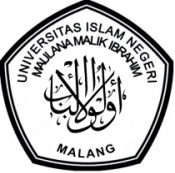 UNIVERSITAS ISLAM NEGERI MAULANA MALIK IBRAHIM MALANGJl. Gajayana No. 50 Malang 65144,  Telp. (0341) 551354, Fax. (0341) 572533 Website : www.uin-malang.ac.id E-mail : info@uin-malang.ac.idLampiran  Surat Permintaan Informasi Harga BarangSurat Permintaan Informasi Harga BarangNomor:Un.03/KS.01.4/150/2015Tanggal :29 April  2015NoNama BarangVolumeVolumeHarga Satuan (Rp)Jumlah(Rp)1Panggung Rigging Uk. 10 m x 24 m (include kain hitam background)1 Unit2Sound System 20.000 watt (include Alat Music Band)1Unit3Lighting :Follow Spot 3 UnitPhyro 12 UnitSmoke Gun 2 UnitLampu Par 32 UnitMoving Beam 12 Unit31223212UnitUnitUnitUnitUnit4Genset 50 Kva1Unit5Screen 4 x 6 + Projektor1UnitJumlahJumlahJumlahJumlahJumlahJumlah BiayaJumlah BiayaJumlah BiayaJumlah BiayaJumlah BiayaTerbilang : Terbilang : Terbilang : Terbilang : Terbilang : Terbilang : 